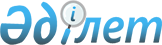 Об утверждении поправочных коэффициентов к базовым ставкам платы за земельные участки города Атбасар и сельских населенных пунктов Атбасарского районаРешение Атбасарского районного маслихата Акмолинской области от 25 декабря 2013 года № 5С21/7. Зарегистрировано Департаментом юстиции Акмолинской области 28 января 2014 года № 3993.
      Примечание РЦПИ.

      В тексте документа сохранена пунктуация и орфография оригинала.
      В соответствии со статьями 9, 11 Земельного кодекса Республики Казахстан от 20 июня 2003 года, статьей 6 Закона Республики Казахстан от 23 января 2001 года "О местном государственном управлении и самоуправлении в Республике Казахстан", Атбасарский районный маслихат РЕШИЛ:
      1. Утвердить поправочные коэффициенты к базовым ставкам платы за земельные участки города Атбасар и сельских населенных пунктов Атбасарского района согласно приложениям 1, 2.
      2. Настоящее решение вступает в силу со дня государственной регистрации в Департаменте юстиции Акмолинской области и вводится в действие со дня официального опубликования.
      "СОГЛАСОВАНО" Поправочные коэффициенты к базовым ставкам платы за земельные участки города Атбасар Атбасарского района Поправочные коэффициенты к базовым ставкам платы за земельные участки сельских населенных пунктов Атбасарского района
      Сноска. Приложение 2 - в редакции решения Атбасарского районного маслихата Акмолинской области от 22.02.2017 № 6С 41/8 (вводится в действие со дня официального опубликования).
					© 2012. РГП на ПХВ «Институт законодательства и правовой информации Республики Казахстан» Министерства юстиции Республики Казахстан
				
      Председатель сессии районного
маслихата

Садвокасов М.Н.

      Секретарь Атбасарского районного
маслихата

Борумбаев Б.А.

      Аким Атбасарского района

Нуркенов Ж.Ж.
Приложение 1
к решению Атбасарского
районного маслихата
от 25 декабря 2013 
года № 5С 21/7
№ зоны
Поправочные коэффициенты к базовым ставкам платы за земельные участки
I
1,6
II
1,5
III
1,4
IV
0,9
V
1,3
VI
1,3
VII
1,1
VIII
1,1Приложение 2
к решению Атбасарского
районного маслихата
от 25 декабря 2013
года № 5С 21/7
№ зоны
Поправочные коэффициенты к базовым ставкам платы за земельные участки
Название сельских населенных пунктов, входящих в зону (по сельским округам)
Название сельских населенных пунктов, входящих в зону (по сельским округам)
1
2
3
3
I
2,0
01-003-009-010
село Мариновка (Мариновский сельский округ)
I
2,0
01-003-008
село Бастау (сельский округ Бастау)
I
1,9
01-003-002
село Новосельское
I
1,9
01-003-012
село Сергеевка (Сергеевский сельский округ)
I
1,9
01-003-015
село Тельмана (Тельманский сельский округ)
I
1,8
01-003-021
село Тимашевка (Ярославский сельский округ)
1,92
среднее значение по зоне
среднее значение по зоне
II
1,7
01-003-039
село Покровка (Покровский сельский округ)
II
1,7
01-003-019
село Акана Курманова (сельский округ Акана Курманова)
II
1,7
01-003-042
село Борисовка
II
1,6
01-003-006
село Садовое (Покровский сельский округ)
II
1,6
01-003-004
село Полтавка (Полтавский сельский округ)
II
1,5
01-003-047
село Поповка (Тельманский сельский округ)
II
1,5
01-003-001
село Шуйское (Макеевский сельский округ)
II
1,4
01-003-043
станция Адыр (Мариновский сельский округ)
II
1,4
01-003-054
село Магдалиновка (Ярославский сельский округ)
1,57
среднее значение по зоне
среднее значение по зоне
III
1,3
01-003-013
село Ащиколь (Сергеевский сельский округ)
III
1,3
01-003-053
село Хрящевка (Ярославский сельский округ)
III
1,2
01-003-045
село Самарка (Сергеевский сельский округ)
III
1,1
01-003-038
село Титовка (Полтавский сельский округ)
III
1,1
01-003-056
село Калиновка (Ярославский сельский округ)
III
1,1
01-003-034
село Макеевка (Макеевский сельский округ)
III
1,1
01-003-055
село Родионовка (Ярославский сельский округ)
III
1,0
01-003-062
село Сочинское (Шункыркольский сельский округ)
1,15
среднее значение по зоне
среднее значение по зоне
IV
0,9
01-003-052
село Караколь (сельский округ Акана Курманова)
IV
0,9
01-003-059
село Новомариновка (Шункыркольский сельский округ)
IV
0,9
01-003-044
село Бейса Хазирета (Мариновский сельский округ)
IV
0,8
01-003-051
село Косбармак (сельский округ Акана Курманова)
IV
0,8
01-003-025
село Сепе (Сепеевский сельский округ)
IV
0,7
01-003-027
село Есенгельды (Сепеевский сельский округ)
0,83
среднее значение по зоне
среднее значение по зоне
Иные поселения
Иные поселения
Иные поселения
0,5
01-003-048
село Поповка (Садубек) (Тельманский сельский округ)
0,5
01-003-016
село Поповка (Каражар) (Тельманский сельский округ)
0,5
01-003-036
село Новосельское (Пролетарка)
0,5
01-003-064
село Сергеевка (разъезд № 86) (Сергеевский сельский округ)
0,5
01-003-027
село Новосельское (Людмиловка)
0,5
01-003-041
село Садовое (Пригородное) (Покровский сельский округ)
0,5
01-003-040
село Садовое (Смирновка) (Покровский сельский округ)
0,5
01-003-057
село Радионовка (Ждановка) (Ярославский сельский округ)
0,5
01-003-050
село Поповка (Каражар (Большой Мойнак) (Тельманский сельский округ)
0,5
01-003-035
село Шуйское (Третьяковка) (Макеевский сельский округ
Земли исключенных населенных пунктов
Земли исключенных населенных пунктов
Земли исключенных населенных пунктов
0,5
01-003-018
село Акана Курманова (Николаевка) (сельский округ Акана Курманова)
0,5
01-003-061
село Сепе (Теренсай) (Сепеевский сельский округ)
0,5
01-003-049
село Тельмана (разъезд № 87) (Тельманский сельский округ)
0,5
01-003-023
село Шункырколь (Шункыркольский сельский округ)
0,5
01-003-058
село Шункырколь (Кайракты) (Шункыркольский сельский округ)